Arte y Patrimonio en las Escuelas. Descubriendo los Jardines Reales.Manuel Álvaro Moram (Universidad Rey Juan Carlos)La Universidad Rey Juan Carlos (URJC), en el marco de la Convocatoria de Ayuda para el fomento de la cultura científica, tecnológica y de la innovación, 2017, de la Fundación Española para la Ciencia y la Tecnología (FECYT), viene desarrollando, desde el 4 de octubre, en colaboración con la Fundación Yehudi Menuhin España un proyecto en el CEIP Francisco de Goya de Madrid denominado “Arte y Patrimonio en las Escuelas: descubriendo los Jardines Reales”.Esta actividad se encuentra también vinculada a los proyectos de investigación “La herencia de los Reales Sitios. Madrid, de Corte a capital (Historia, Patrimonio y Turismo)” (H2015/HUM3415) de la Convocatoria de Programas de I+D en Ciencias Sociales y Humanidades 2015 de la Comunidad de Madrid, financiado por el Fondo Social Europeo y por el proyecto Eramus + “Campo dei Miracoli”.El nuevo proyecto Arte y Patrimonio en las Escuelas. Descubriendo los Jardines Reales centra sus actividades (50 sesiones que se llevarán a cabo entre el 4 de octubre y el 29 de noviembre) en torno a los jardines, parques y espacios vinculados a los Sitios Reales y el Patrimonio de la Comunidad de Madrid. A través de los cuadros que representan jardines reales, conservados en el Museo del Prado, los niños y niñas del CEIP Francisco de Goya, conocerán estos lugares tan emblemáticos gracias a las obras de artistas tales como Luis Paret y Alcázar, Francesco Battaglioli o Isidro González Velázquez, entre otros.	Las últimas sesiones llevadas a cabo por la artista de la FYME Paca Vázquez y con la colaboración de profesores de la URJC, los días 19 y 25 de octubre, se han centrado en torno a dos obras: Ascensión de un globo Montgolfier en Aranjuez (Antonio Carnicero Mancio, c. 1784) y El Jardín Botánico desde el Paseo del Prado (Luis Paret y alcázar, c. 1790). En la primera sesión se crearon unas maquetas de un jardín empleando materiales y soportes reciclados, en los que cada grupo era libre de emplear los elementos a su gusto, siguiendo unas pequeñas pautas vistas en clase. Durante la segunda se procedió a pintar con pinceles y acuarelas sobre unos lienzos de papel, recreando algunas de las escenas vistas en clase. Casi todos ellos optaron por reflejar la vista del palacio (o castillo) y el globo aerostático como elemento más destacable dentro de la composición.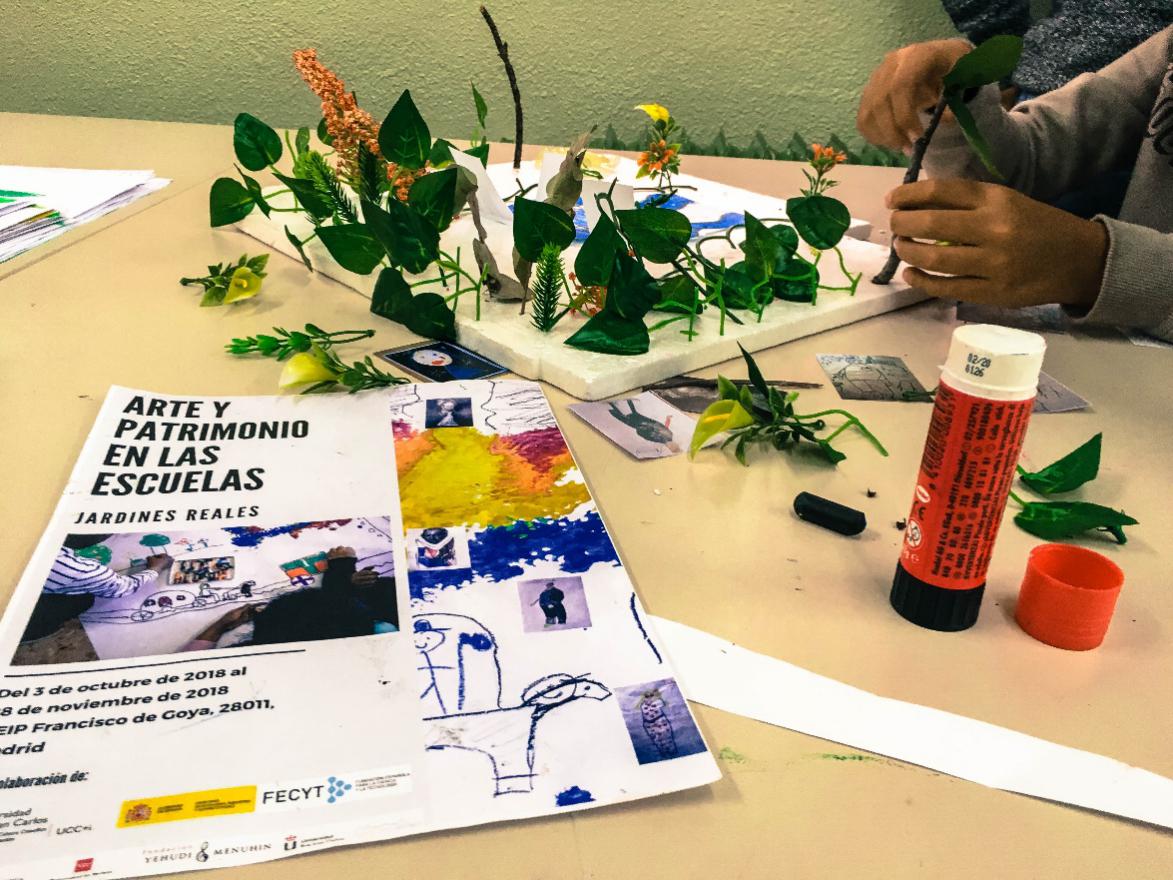 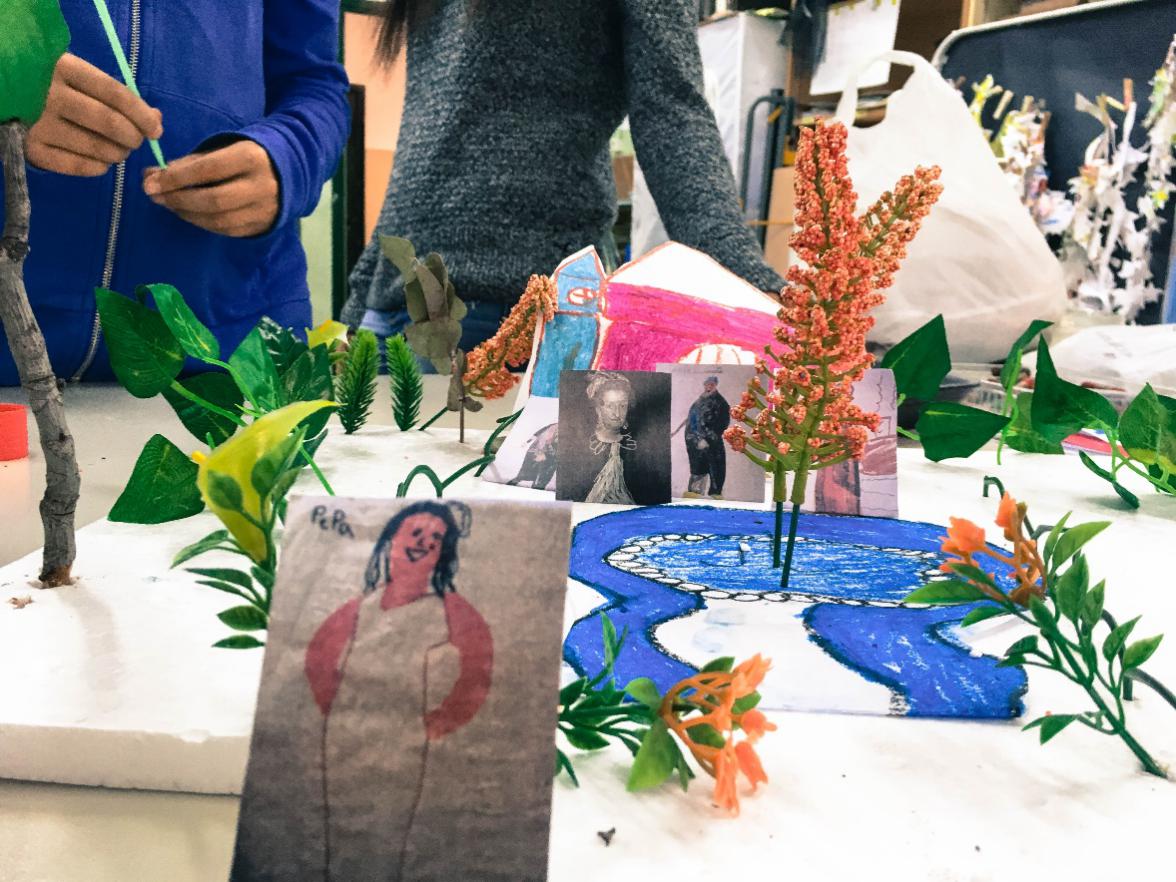 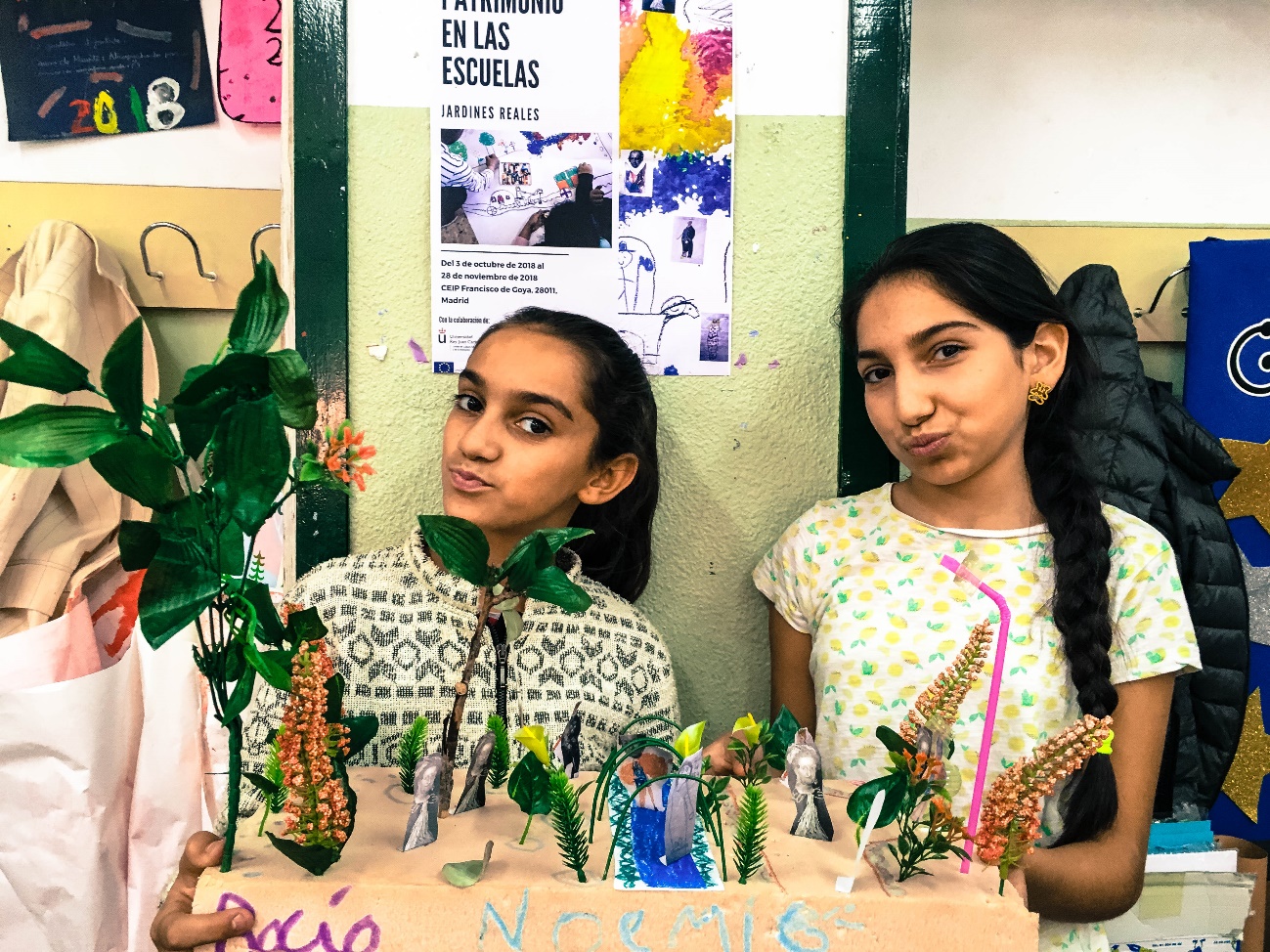 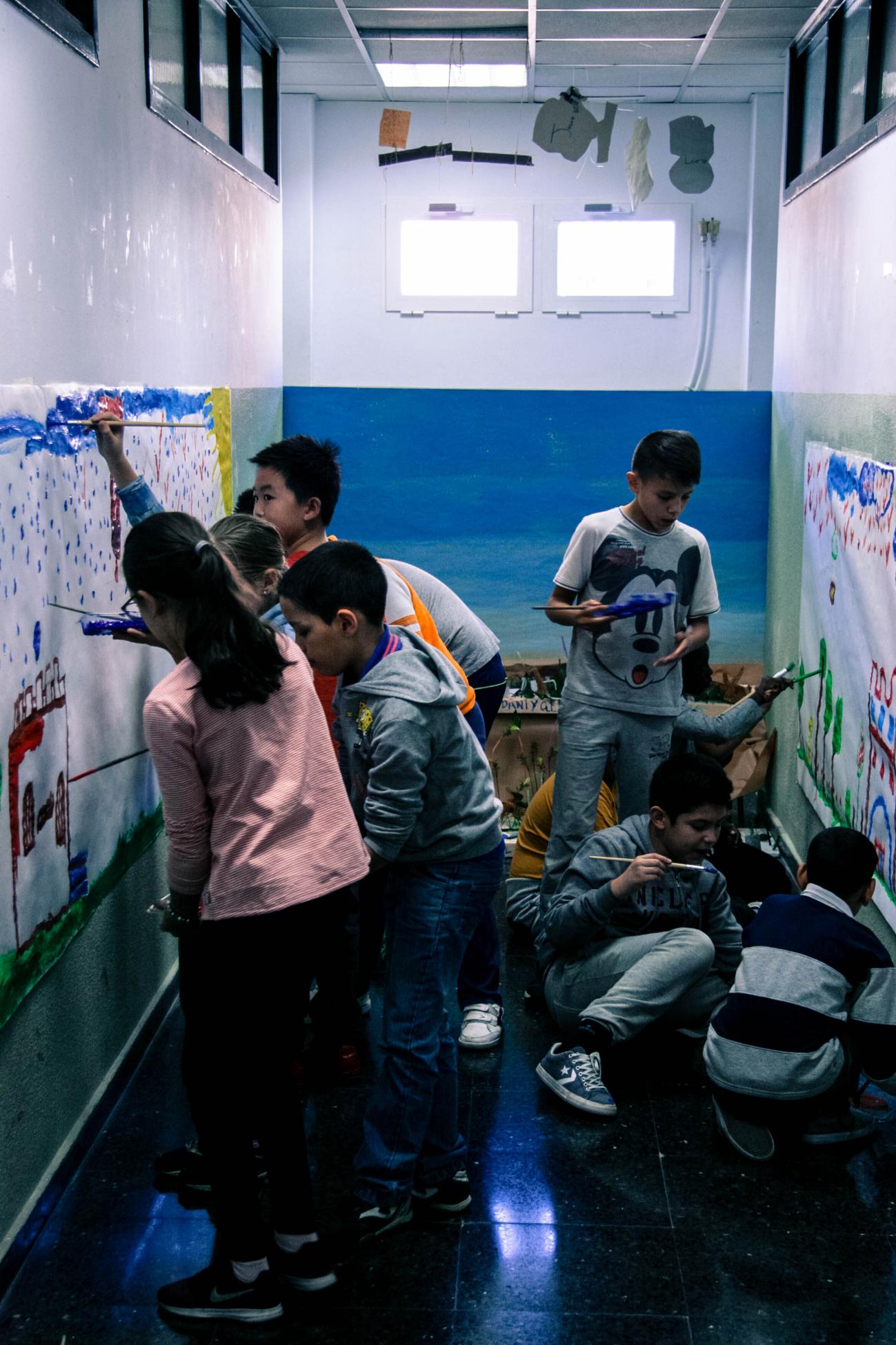 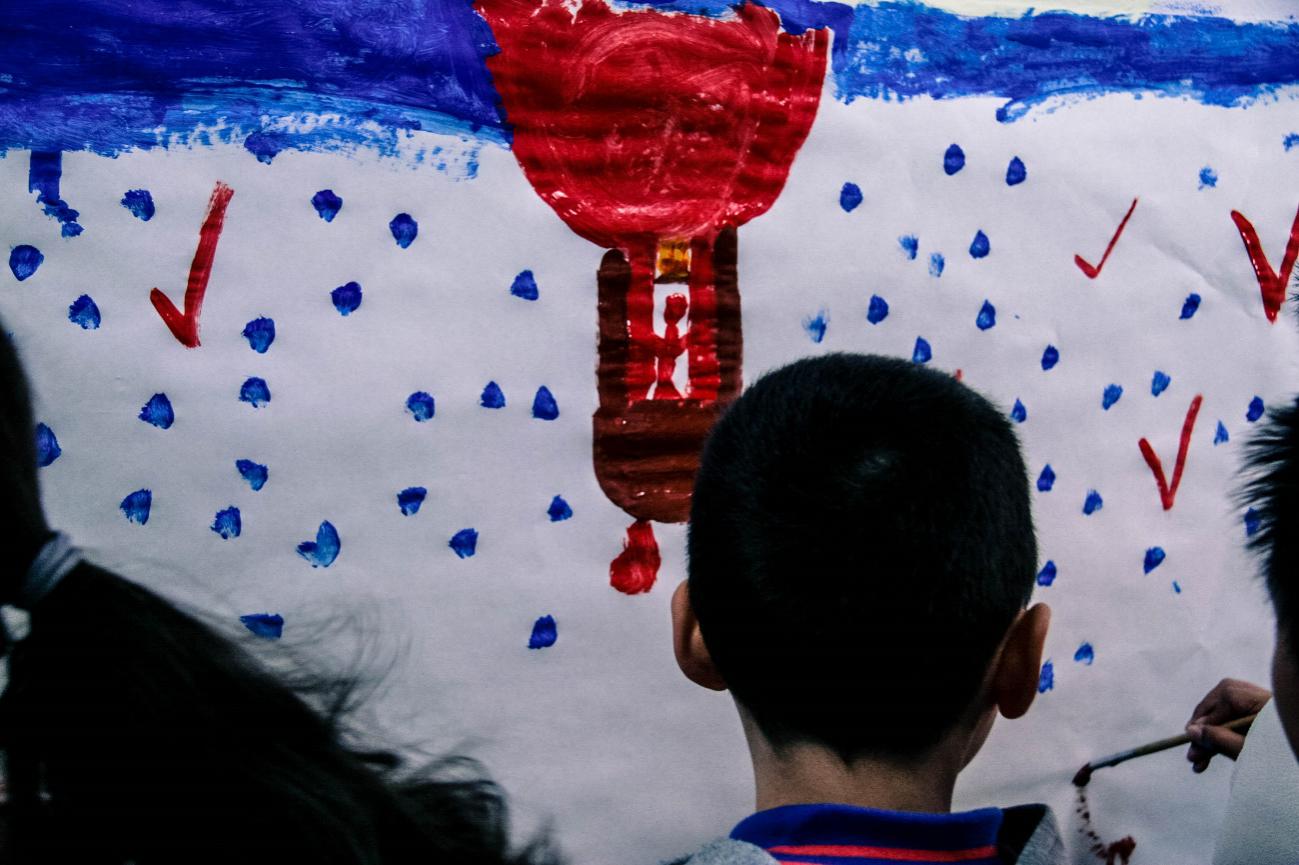 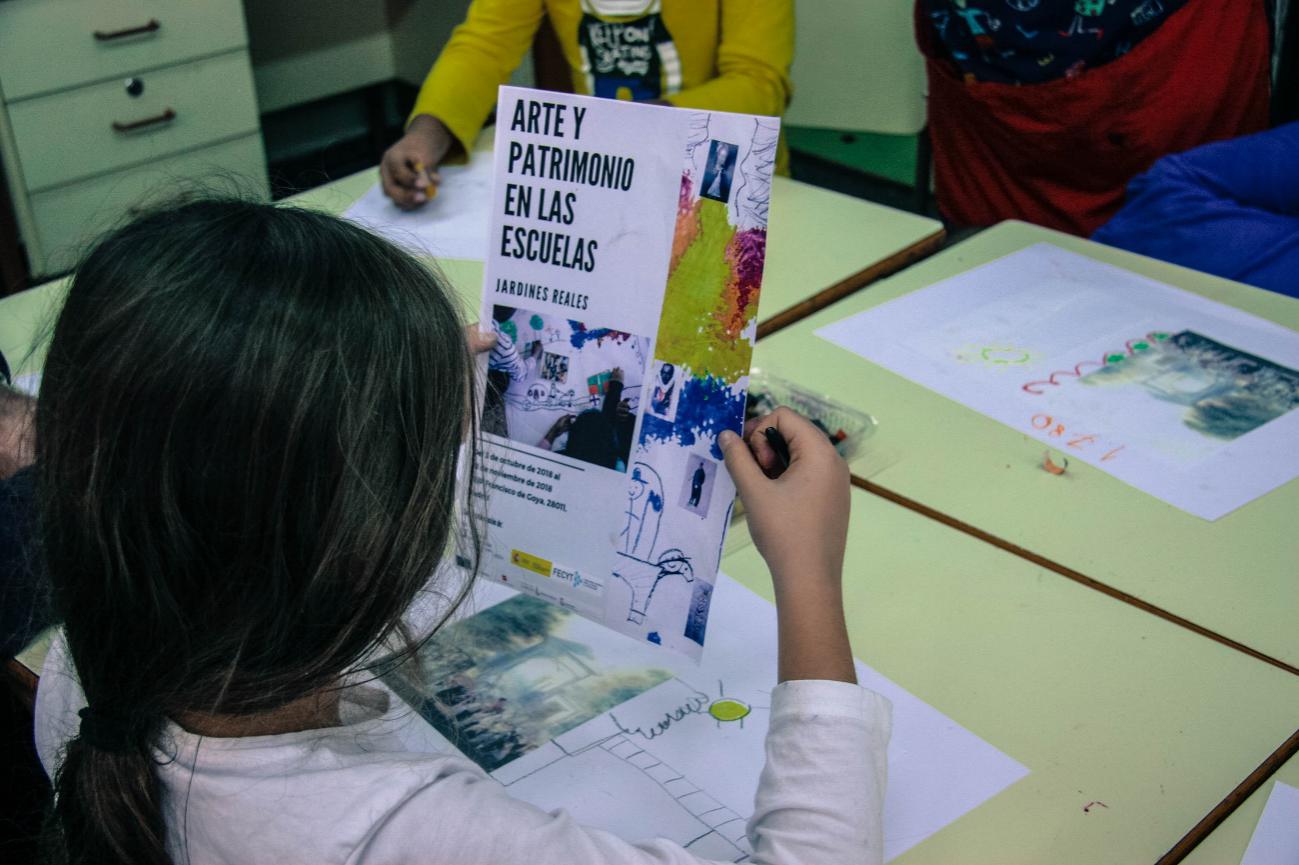 